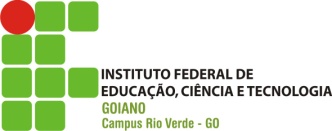 IF GOIANO – CAMPUS RIO VERDEDIRETORIA DE PESQUISA E PÓS-GRADUAÇÃOIF GOIANO – CAMPUS RIO VERDEDIRETORIA DE PESQUISA E PÓS-GRADUAÇÃOIF GOIANO – CAMPUS RIO VERDEDIRETORIA DE PESQUISA E PÓS-GRADUAÇÃOIF GOIANO – CAMPUS RIO VERDEDIRETORIA DE PESQUISA E PÓS-GRADUAÇÃOIF GOIANO – CAMPUS RIO VERDEDIRETORIA DE PESQUISA E PÓS-GRADUAÇÃOIF GOIANO – CAMPUS RIO VERDEDIRETORIA DE PESQUISA E PÓS-GRADUAÇÃOIF GOIANO – CAMPUS RIO VERDEDIRETORIA DE PESQUISA E PÓS-GRADUAÇÃOIF GOIANO – CAMPUS RIO VERDEDIRETORIA DE PESQUISA E PÓS-GRADUAÇÃOIF GOIANO – CAMPUS RIO VERDEDIRETORIA DE PESQUISA E PÓS-GRADUAÇÃOIF GOIANO – CAMPUS RIO VERDEDIRETORIA DE PESQUISA E PÓS-GRADUAÇÃOIF GOIANO – CAMPUS RIO VERDEDIRETORIA DE PESQUISA E PÓS-GRADUAÇÃOIF GOIANO – CAMPUS RIO VERDEDIRETORIA DE PESQUISA E PÓS-GRADUAÇÃOIF GOIANO – CAMPUS RIO VERDEDIRETORIA DE PESQUISA E PÓS-GRADUAÇÃOFICHA DE MATRÍCULA ALUNO ESPECIAL SEM VINCULAÇÃO COM O IF GOIANO - CAMPUS RIO VERDEFICHA DE MATRÍCULA ALUNO ESPECIAL SEM VINCULAÇÃO COM O IF GOIANO - CAMPUS RIO VERDEFICHA DE MATRÍCULA ALUNO ESPECIAL SEM VINCULAÇÃO COM O IF GOIANO - CAMPUS RIO VERDEFICHA DE MATRÍCULA ALUNO ESPECIAL SEM VINCULAÇÃO COM O IF GOIANO - CAMPUS RIO VERDEFICHA DE MATRÍCULA ALUNO ESPECIAL SEM VINCULAÇÃO COM O IF GOIANO - CAMPUS RIO VERDEFICHA DE MATRÍCULA ALUNO ESPECIAL SEM VINCULAÇÃO COM O IF GOIANO - CAMPUS RIO VERDEFICHA DE MATRÍCULA ALUNO ESPECIAL SEM VINCULAÇÃO COM O IF GOIANO - CAMPUS RIO VERDEFICHA DE MATRÍCULA ALUNO ESPECIAL SEM VINCULAÇÃO COM O IF GOIANO - CAMPUS RIO VERDEFICHA DE MATRÍCULA ALUNO ESPECIAL SEM VINCULAÇÃO COM O IF GOIANO - CAMPUS RIO VERDEFICHA DE MATRÍCULA ALUNO ESPECIAL SEM VINCULAÇÃO COM O IF GOIANO - CAMPUS RIO VERDEFICHA DE MATRÍCULA ALUNO ESPECIAL SEM VINCULAÇÃO COM O IF GOIANO - CAMPUS RIO VERDEFICHA DE MATRÍCULA ALUNO ESPECIAL SEM VINCULAÇÃO COM O IF GOIANO - CAMPUS RIO VERDEFICHA DE MATRÍCULA ALUNO ESPECIAL SEM VINCULAÇÃO COM O IF GOIANO - CAMPUS RIO VERDEFICHA DE MATRÍCULA ALUNO ESPECIAL SEM VINCULAÇÃO COM O IF GOIANO - CAMPUS RIO VERDEFICHA DE MATRÍCULA ALUNO ESPECIAL SEM VINCULAÇÃO COM O IF GOIANO - CAMPUS RIO VERDEFICHA DE MATRÍCULA ALUNO ESPECIAL SEM VINCULAÇÃO COM O IF GOIANO - CAMPUS RIO VERDEOBSERVAÇÕES SOBRE O PREENCHIMENTOTodas as informações solicitadas são indispensáveis ao cadastramento da proposta.Anexar os documentos exigidos e assinar o formulário.A solicitação/inscrição deverá conter a concordância através da assinatura do professor coordenador da disciplina a ser cursada no PPGZ. É de inteira responsabilidade do (a) interessado (a) obter a concordância do professor da disciplina e colher sua assinatura no local próprioOBSERVAÇÕES SOBRE O PREENCHIMENTOTodas as informações solicitadas são indispensáveis ao cadastramento da proposta.Anexar os documentos exigidos e assinar o formulário.A solicitação/inscrição deverá conter a concordância através da assinatura do professor coordenador da disciplina a ser cursada no PPGZ. É de inteira responsabilidade do (a) interessado (a) obter a concordância do professor da disciplina e colher sua assinatura no local próprioOBSERVAÇÕES SOBRE O PREENCHIMENTOTodas as informações solicitadas são indispensáveis ao cadastramento da proposta.Anexar os documentos exigidos e assinar o formulário.A solicitação/inscrição deverá conter a concordância através da assinatura do professor coordenador da disciplina a ser cursada no PPGZ. É de inteira responsabilidade do (a) interessado (a) obter a concordância do professor da disciplina e colher sua assinatura no local próprioOBSERVAÇÕES SOBRE O PREENCHIMENTOTodas as informações solicitadas são indispensáveis ao cadastramento da proposta.Anexar os documentos exigidos e assinar o formulário.A solicitação/inscrição deverá conter a concordância através da assinatura do professor coordenador da disciplina a ser cursada no PPGZ. É de inteira responsabilidade do (a) interessado (a) obter a concordância do professor da disciplina e colher sua assinatura no local próprioOBSERVAÇÕES SOBRE O PREENCHIMENTOTodas as informações solicitadas são indispensáveis ao cadastramento da proposta.Anexar os documentos exigidos e assinar o formulário.A solicitação/inscrição deverá conter a concordância através da assinatura do professor coordenador da disciplina a ser cursada no PPGZ. É de inteira responsabilidade do (a) interessado (a) obter a concordância do professor da disciplina e colher sua assinatura no local próprioOBSERVAÇÕES SOBRE O PREENCHIMENTOTodas as informações solicitadas são indispensáveis ao cadastramento da proposta.Anexar os documentos exigidos e assinar o formulário.A solicitação/inscrição deverá conter a concordância através da assinatura do professor coordenador da disciplina a ser cursada no PPGZ. É de inteira responsabilidade do (a) interessado (a) obter a concordância do professor da disciplina e colher sua assinatura no local próprioOBSERVAÇÕES SOBRE O PREENCHIMENTOTodas as informações solicitadas são indispensáveis ao cadastramento da proposta.Anexar os documentos exigidos e assinar o formulário.A solicitação/inscrição deverá conter a concordância através da assinatura do professor coordenador da disciplina a ser cursada no PPGZ. É de inteira responsabilidade do (a) interessado (a) obter a concordância do professor da disciplina e colher sua assinatura no local próprioOBSERVAÇÕES SOBRE O PREENCHIMENTOTodas as informações solicitadas são indispensáveis ao cadastramento da proposta.Anexar os documentos exigidos e assinar o formulário.A solicitação/inscrição deverá conter a concordância através da assinatura do professor coordenador da disciplina a ser cursada no PPGZ. É de inteira responsabilidade do (a) interessado (a) obter a concordância do professor da disciplina e colher sua assinatura no local próprioOBSERVAÇÕES SOBRE O PREENCHIMENTOTodas as informações solicitadas são indispensáveis ao cadastramento da proposta.Anexar os documentos exigidos e assinar o formulário.A solicitação/inscrição deverá conter a concordância através da assinatura do professor coordenador da disciplina a ser cursada no PPGZ. É de inteira responsabilidade do (a) interessado (a) obter a concordância do professor da disciplina e colher sua assinatura no local próprioOBSERVAÇÕES SOBRE O PREENCHIMENTOTodas as informações solicitadas são indispensáveis ao cadastramento da proposta.Anexar os documentos exigidos e assinar o formulário.A solicitação/inscrição deverá conter a concordância através da assinatura do professor coordenador da disciplina a ser cursada no PPGZ. É de inteira responsabilidade do (a) interessado (a) obter a concordância do professor da disciplina e colher sua assinatura no local próprioOBSERVAÇÕES SOBRE O PREENCHIMENTOTodas as informações solicitadas são indispensáveis ao cadastramento da proposta.Anexar os documentos exigidos e assinar o formulário.A solicitação/inscrição deverá conter a concordância através da assinatura do professor coordenador da disciplina a ser cursada no PPGZ. É de inteira responsabilidade do (a) interessado (a) obter a concordância do professor da disciplina e colher sua assinatura no local próprioOBSERVAÇÕES SOBRE O PREENCHIMENTOTodas as informações solicitadas são indispensáveis ao cadastramento da proposta.Anexar os documentos exigidos e assinar o formulário.A solicitação/inscrição deverá conter a concordância através da assinatura do professor coordenador da disciplina a ser cursada no PPGZ. É de inteira responsabilidade do (a) interessado (a) obter a concordância do professor da disciplina e colher sua assinatura no local próprioOBSERVAÇÕES SOBRE O PREENCHIMENTOTodas as informações solicitadas são indispensáveis ao cadastramento da proposta.Anexar os documentos exigidos e assinar o formulário.A solicitação/inscrição deverá conter a concordância através da assinatura do professor coordenador da disciplina a ser cursada no PPGZ. É de inteira responsabilidade do (a) interessado (a) obter a concordância do professor da disciplina e colher sua assinatura no local próprioOBSERVAÇÕES SOBRE O PREENCHIMENTOTodas as informações solicitadas são indispensáveis ao cadastramento da proposta.Anexar os documentos exigidos e assinar o formulário.A solicitação/inscrição deverá conter a concordância através da assinatura do professor coordenador da disciplina a ser cursada no PPGZ. É de inteira responsabilidade do (a) interessado (a) obter a concordância do professor da disciplina e colher sua assinatura no local próprioOBSERVAÇÕES SOBRE O PREENCHIMENTOTodas as informações solicitadas são indispensáveis ao cadastramento da proposta.Anexar os documentos exigidos e assinar o formulário.A solicitação/inscrição deverá conter a concordância através da assinatura do professor coordenador da disciplina a ser cursada no PPGZ. É de inteira responsabilidade do (a) interessado (a) obter a concordância do professor da disciplina e colher sua assinatura no local próprioIDENTIFICAÇÃOIDENTIFICAÇÃOIDENTIFICAÇÃOIDENTIFICAÇÃOIDENTIFICAÇÃOIDENTIFICAÇÃOIDENTIFICAÇÃOIDENTIFICAÇÃOIDENTIFICAÇÃOIDENTIFICAÇÃOIDENTIFICAÇÃOIDENTIFICAÇÃOIDENTIFICAÇÃOIDENTIFICAÇÃOIDENTIFICAÇÃOIDENTIFICAÇÃONOME COMPLETO:NOME COMPLETO:NOME COMPLETO:NOME COMPLETO:NOME COMPLETO:NOME COMPLETO:NOME COMPLETO:NOME COMPLETO:NOME COMPLETO:NOME COMPLETO:NOME COMPLETO:NOME COMPLETO:NOME COMPLETO:NOME COMPLETO:NOME COMPLETO:NOME COMPLETO:CPF:CPF:CPF:IDENTIDADE:IDENTIDADE:IDENTIDADE:IDENTIDADE:IDENTIDADE:ÓRGÃO EMISSOR:ÓRGÃO EMISSOR:ÓRGÃO EMISSOR:ÓRGÃO EMISSOR:ÓRGÃO EMISSOR:UF:DATA DE EMISSÃO:DATA DE EMISSÃO:DATA DE NASCIMENTO:DATA DE NASCIMENTO:DATA DE NASCIMENTO:NACIONALIDADE:NACIONALIDADE:NACIONALIDADE:NACIONALIDADE:NACIONALIDADE:VISTO PERMANENTE:(    ) Sim           (    ) NãoVISTO PERMANENTE:(    ) Sim           (    ) NãoVISTO PERMANENTE:(    ) Sim           (    ) NãoVISTO PERMANENTE:(    ) Sim           (    ) NãoVISTO PERMANENTE:(    ) Sim           (    ) NãoSEXO:(     ) Masculino           (     ) FemininoSEXO:(     ) Masculino           (     ) FemininoSEXO:(     ) Masculino           (     ) FemininoENDEREÇO RESIDENCIAL (Rua/Av.):ENDEREÇO RESIDENCIAL (Rua/Av.):ENDEREÇO RESIDENCIAL (Rua/Av.):ENDEREÇO RESIDENCIAL (Rua/Av.):ENDEREÇO RESIDENCIAL (Rua/Av.):ENDEREÇO RESIDENCIAL (Rua/Av.):ENDEREÇO RESIDENCIAL (Rua/Av.):ENDEREÇO RESIDENCIAL (Rua/Av.):ENDEREÇO RESIDENCIAL (Rua/Av.):ENDEREÇO RESIDENCIAL (Rua/Av.):ENDEREÇO RESIDENCIAL (Rua/Av.):ENDEREÇO RESIDENCIAL (Rua/Av.):ENDEREÇO RESIDENCIAL (Rua/Av.):ENDEREÇO RESIDENCIAL (Rua/Av.):ENDEREÇO RESIDENCIAL (Rua/Av.):ENDEREÇO RESIDENCIAL (Rua/Av.):BAIRRO:BAIRRO:BAIRRO:BAIRRO:BAIRRO:BAIRRO:BAIRRO:CEP:CEP:CEP:CEP:CIDADE:CIDADE:CIDADE:CIDADE:CIDADE:UF:UF:PAÍS:PAÍS:PAÍS:PAÍS:PAÍS:E-MAIL:E-MAIL:E-MAIL:E-MAIL:E-MAIL:E-MAIL:E-MAIL:E-MAIL:E-MAIL:TELEFONE CELULAR: (       )TELEFONE CELULAR: (       )TELEFONE CELULAR: (       )TELEFONE CELULAR: (       )TELEFONE CELULAR: (       )TELEFONE RESIDENCIAL: (       )TELEFONE RESIDENCIAL: (       )TELEFONE RESIDENCIAL: (       )TELEFONE RESIDENCIAL: (       )TELEFONE RESIDENCIAL: (       )TELEFONE COMERCIAL: (       )TELEFONE COMERCIAL: (       )TELEFONE COMERCIAL: (       )TELEFONE COMERCIAL: (       )TELEFONE COMERCIAL: (       )TELEFONE COMERCIAL: (       )FORMAÇÃO ACADÊMICAFORMAÇÃO ACADÊMICAFORMAÇÃO ACADÊMICAFORMAÇÃO ACADÊMICAFORMAÇÃO ACADÊMICAFORMAÇÃO ACADÊMICAFORMAÇÃO ACADÊMICAFORMAÇÃO ACADÊMICAFORMAÇÃO ACADÊMICAFORMAÇÃO ACADÊMICAFORMAÇÃO ACADÊMICAFORMAÇÃO ACADÊMICAFORMAÇÃO ACADÊMICAFORMAÇÃO ACADÊMICAFORMAÇÃO ACADÊMICAFORMAÇÃO ACADÊMICAGRANOME DO CURSO:NOME DO CURSO:NOME DO CURSO:NOME DO CURSO:NOME DO CURSO:NOME DO CURSO:NOME DO CURSO:NOME DO CURSO:NOME DO CURSO:NOME DO CURSO:NOME DO CURSO:ANO DE CONCLUSÃO:ANO DE CONCLUSÃO:ANO DE CONCLUSÃO:ANO DE CONCLUSÃO:DUAINSTITUIÇÃO:INSTITUIÇÃO:INSTITUIÇÃO:INSTITUIÇÃO:INSTITUIÇÃO:INSTITUIÇÃO:INSTITUIÇÃO:INSTITUIÇÃO:INSTITUIÇÃO:INSTITUIÇÃO:INSTITUIÇÃO:INSTITUIÇÃO:INSTITUIÇÃO:INSTITUIÇÃO:INSTITUIÇÃO:ÇAOCIDADE:CIDADE:CIDADE:CIDADE:CIDADE:UF:UF:UF:UF:UF:UF:PAÍS: PAÍS: PAÍS: PAÍS: DECLARAÇÃODECLARAÇÃODECLARAÇÃODECLARAÇÃODECLARAÇÃODECLARAÇÃODECLARAÇÃODECLARAÇÃODECLARAÇÃODECLARAÇÃODECLARAÇÃODECLARAÇÃODECLARAÇÃODECLARAÇÃODECLARAÇÃODECLARAÇÃODeclaro aceitar as disposições expressas no Regulamento Interno do PPGZ, assumindo a responsabilidade, de qualquer espécie, pela autenticidade dos documentos entregues e informações prestadas no ato da matrícula neste estabelecimento, conforme legislação vigente.Rio Verde, _____/_____/_____                  _____________________________________________________                                                       Assinatura do discente requerenteDeclaro aceitar as disposições expressas no Regulamento Interno do PPGZ, assumindo a responsabilidade, de qualquer espécie, pela autenticidade dos documentos entregues e informações prestadas no ato da matrícula neste estabelecimento, conforme legislação vigente.Rio Verde, _____/_____/_____                  _____________________________________________________                                                       Assinatura do discente requerenteDeclaro aceitar as disposições expressas no Regulamento Interno do PPGZ, assumindo a responsabilidade, de qualquer espécie, pela autenticidade dos documentos entregues e informações prestadas no ato da matrícula neste estabelecimento, conforme legislação vigente.Rio Verde, _____/_____/_____                  _____________________________________________________                                                       Assinatura do discente requerenteDeclaro aceitar as disposições expressas no Regulamento Interno do PPGZ, assumindo a responsabilidade, de qualquer espécie, pela autenticidade dos documentos entregues e informações prestadas no ato da matrícula neste estabelecimento, conforme legislação vigente.Rio Verde, _____/_____/_____                  _____________________________________________________                                                       Assinatura do discente requerenteDeclaro aceitar as disposições expressas no Regulamento Interno do PPGZ, assumindo a responsabilidade, de qualquer espécie, pela autenticidade dos documentos entregues e informações prestadas no ato da matrícula neste estabelecimento, conforme legislação vigente.Rio Verde, _____/_____/_____                  _____________________________________________________                                                       Assinatura do discente requerenteDeclaro aceitar as disposições expressas no Regulamento Interno do PPGZ, assumindo a responsabilidade, de qualquer espécie, pela autenticidade dos documentos entregues e informações prestadas no ato da matrícula neste estabelecimento, conforme legislação vigente.Rio Verde, _____/_____/_____                  _____________________________________________________                                                       Assinatura do discente requerenteDeclaro aceitar as disposições expressas no Regulamento Interno do PPGZ, assumindo a responsabilidade, de qualquer espécie, pela autenticidade dos documentos entregues e informações prestadas no ato da matrícula neste estabelecimento, conforme legislação vigente.Rio Verde, _____/_____/_____                  _____________________________________________________                                                       Assinatura do discente requerenteDeclaro aceitar as disposições expressas no Regulamento Interno do PPGZ, assumindo a responsabilidade, de qualquer espécie, pela autenticidade dos documentos entregues e informações prestadas no ato da matrícula neste estabelecimento, conforme legislação vigente.Rio Verde, _____/_____/_____                  _____________________________________________________                                                       Assinatura do discente requerenteDeclaro aceitar as disposições expressas no Regulamento Interno do PPGZ, assumindo a responsabilidade, de qualquer espécie, pela autenticidade dos documentos entregues e informações prestadas no ato da matrícula neste estabelecimento, conforme legislação vigente.Rio Verde, _____/_____/_____                  _____________________________________________________                                                       Assinatura do discente requerenteDeclaro aceitar as disposições expressas no Regulamento Interno do PPGZ, assumindo a responsabilidade, de qualquer espécie, pela autenticidade dos documentos entregues e informações prestadas no ato da matrícula neste estabelecimento, conforme legislação vigente.Rio Verde, _____/_____/_____                  _____________________________________________________                                                       Assinatura do discente requerenteDeclaro aceitar as disposições expressas no Regulamento Interno do PPGZ, assumindo a responsabilidade, de qualquer espécie, pela autenticidade dos documentos entregues e informações prestadas no ato da matrícula neste estabelecimento, conforme legislação vigente.Rio Verde, _____/_____/_____                  _____________________________________________________                                                       Assinatura do discente requerenteDeclaro aceitar as disposições expressas no Regulamento Interno do PPGZ, assumindo a responsabilidade, de qualquer espécie, pela autenticidade dos documentos entregues e informações prestadas no ato da matrícula neste estabelecimento, conforme legislação vigente.Rio Verde, _____/_____/_____                  _____________________________________________________                                                       Assinatura do discente requerenteDeclaro aceitar as disposições expressas no Regulamento Interno do PPGZ, assumindo a responsabilidade, de qualquer espécie, pela autenticidade dos documentos entregues e informações prestadas no ato da matrícula neste estabelecimento, conforme legislação vigente.Rio Verde, _____/_____/_____                  _____________________________________________________                                                       Assinatura do discente requerenteDeclaro aceitar as disposições expressas no Regulamento Interno do PPGZ, assumindo a responsabilidade, de qualquer espécie, pela autenticidade dos documentos entregues e informações prestadas no ato da matrícula neste estabelecimento, conforme legislação vigente.Rio Verde, _____/_____/_____                  _____________________________________________________                                                       Assinatura do discente requerenteDeclaro aceitar as disposições expressas no Regulamento Interno do PPGZ, assumindo a responsabilidade, de qualquer espécie, pela autenticidade dos documentos entregues e informações prestadas no ato da matrícula neste estabelecimento, conforme legislação vigente.Rio Verde, _____/_____/_____                  _____________________________________________________                                                       Assinatura do discente requerenteDeclaro aceitar as disposições expressas no Regulamento Interno do PPGZ, assumindo a responsabilidade, de qualquer espécie, pela autenticidade dos documentos entregues e informações prestadas no ato da matrícula neste estabelecimento, conforme legislação vigente.Rio Verde, _____/_____/_____                  _____________________________________________________                                                       Assinatura do discente requerenteDISCIPLINADISCIPLINADISCIPLINADISCIPLINADISCIPLINADISCIPLINADISCIPLINADISCIPLINADISCIPLINACONCORDÂNCIA DO COORDENADORDA DISCIPLINACONCORDÂNCIA DO COORDENADORDA DISCIPLINACONCORDÂNCIA DO COORDENADORDA DISCIPLINACONCORDÂNCIA DO COORDENADORDA DISCIPLINACONCORDÂNCIA DO COORDENADORDA DISCIPLINACONCORDÂNCIA DO COORDENADORDA DISCIPLINACONCORDÂNCIA DO COORDENADORDA DISCIPLINA01.01.01.01.01.01.01.01.01.02.02.02.02.02.02.02.02.02.DEFERIMENTO PELA COORDENAÇÃO DEFERIMENTO PELA COORDENAÇÃO DEFERIMENTO PELA COORDENAÇÃO DEFERIMENTO PELA COORDENAÇÃO DEFERIMENTO PELA COORDENAÇÃO DEFERIMENTO PELA COORDENAÇÃO DEFERIMENTO PELA COORDENAÇÃO DEFERIMENTO PELA COORDENAÇÃO DEFERIMENTO PELA COORDENAÇÃO DEFERIMENTO PELA COORDENAÇÃO DEFERIMENTO PELA COORDENAÇÃO DEFERIMENTO PELA COORDENAÇÃO DEFERIMENTO PELA COORDENAÇÃO DEFERIMENTO PELA COORDENAÇÃO DEFERIMENTO PELA COORDENAÇÃO DEFERIMENTO PELA COORDENAÇÃO           DEFERIDO                INDEFERIDOData: _____/_____/_____   Assinatura do Coordenador: ____________________________________________          DEFERIDO                INDEFERIDOData: _____/_____/_____   Assinatura do Coordenador: ____________________________________________          DEFERIDO                INDEFERIDOData: _____/_____/_____   Assinatura do Coordenador: ____________________________________________          DEFERIDO                INDEFERIDOData: _____/_____/_____   Assinatura do Coordenador: ____________________________________________          DEFERIDO                INDEFERIDOData: _____/_____/_____   Assinatura do Coordenador: ____________________________________________          DEFERIDO                INDEFERIDOData: _____/_____/_____   Assinatura do Coordenador: ____________________________________________          DEFERIDO                INDEFERIDOData: _____/_____/_____   Assinatura do Coordenador: ____________________________________________          DEFERIDO                INDEFERIDOData: _____/_____/_____   Assinatura do Coordenador: ____________________________________________          DEFERIDO                INDEFERIDOData: _____/_____/_____   Assinatura do Coordenador: ____________________________________________          DEFERIDO                INDEFERIDOData: _____/_____/_____   Assinatura do Coordenador: ____________________________________________          DEFERIDO                INDEFERIDOData: _____/_____/_____   Assinatura do Coordenador: ____________________________________________          DEFERIDO                INDEFERIDOData: _____/_____/_____   Assinatura do Coordenador: ____________________________________________          DEFERIDO                INDEFERIDOData: _____/_____/_____   Assinatura do Coordenador: ____________________________________________          DEFERIDO                INDEFERIDOData: _____/_____/_____   Assinatura do Coordenador: ____________________________________________          DEFERIDO                INDEFERIDOData: _____/_____/_____   Assinatura do Coordenador: ____________________________________________          DEFERIDO                INDEFERIDOData: _____/_____/_____   Assinatura do Coordenador: ____________________________________________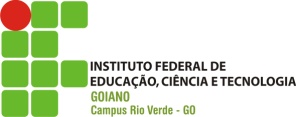 IF Goiano - Campus Rio VerdeCEP 75.901-970 - Caixa Postal 66 - Rio Verde - GOFone: (64) 9939.3275 / 3620.5617 - Fax: (64) 3620.5640E-mail: ppgz.rv@gmail.comIF Goiano - Campus Rio VerdeCEP 75.901-970 - Caixa Postal 66 - Rio Verde - GOFone: (64) 9939.3275 / 3620.5617 - Fax: (64) 3620.5640E-mail: ppgz.rv@gmail.comIF Goiano - Campus Rio VerdeCEP 75.901-970 - Caixa Postal 66 - Rio Verde - GOFone: (64) 9939.3275 / 3620.5617 - Fax: (64) 3620.5640E-mail: ppgz.rv@gmail.comIF Goiano - Campus Rio VerdeCEP 75.901-970 - Caixa Postal 66 - Rio Verde - GOFone: (64) 9939.3275 / 3620.5617 - Fax: (64) 3620.5640E-mail: ppgz.rv@gmail.comIF Goiano - Campus Rio VerdeCEP 75.901-970 - Caixa Postal 66 - Rio Verde - GOFone: (64) 9939.3275 / 3620.5617 - Fax: (64) 3620.5640E-mail: ppgz.rv@gmail.comIF Goiano - Campus Rio VerdeCEP 75.901-970 - Caixa Postal 66 - Rio Verde - GOFone: (64) 9939.3275 / 3620.5617 - Fax: (64) 3620.5640E-mail: ppgz.rv@gmail.comIF Goiano - Campus Rio VerdeCEP 75.901-970 - Caixa Postal 66 - Rio Verde - GOFone: (64) 9939.3275 / 3620.5617 - Fax: (64) 3620.5640E-mail: ppgz.rv@gmail.comIF Goiano - Campus Rio VerdeCEP 75.901-970 - Caixa Postal 66 - Rio Verde - GOFone: (64) 9939.3275 / 3620.5617 - Fax: (64) 3620.5640E-mail: ppgz.rv@gmail.comIF Goiano - Campus Rio VerdeCEP 75.901-970 - Caixa Postal 66 - Rio Verde - GOFone: (64) 9939.3275 / 3620.5617 - Fax: (64) 3620.5640E-mail: ppgz.rv@gmail.comIF Goiano - Campus Rio VerdeCEP 75.901-970 - Caixa Postal 66 - Rio Verde - GOFone: (64) 9939.3275 / 3620.5617 - Fax: (64) 3620.5640E-mail: ppgz.rv@gmail.comIF Goiano - Campus Rio VerdeCEP 75.901-970 - Caixa Postal 66 - Rio Verde - GOFone: (64) 9939.3275 / 3620.5617 - Fax: (64) 3620.5640E-mail: ppgz.rv@gmail.comIF Goiano - Campus Rio VerdeCEP 75.901-970 - Caixa Postal 66 - Rio Verde - GOFone: (64) 9939.3275 / 3620.5617 - Fax: (64) 3620.5640E-mail: ppgz.rv@gmail.com